ООО «КопирТехСервис» ИНН 14350877141С. Предприятие 8.3 (8.3.10.2699)Конфигурация Зарплата и управление персоналом 3.1 (3.1.5171)Просим ответить на такой вопрос:Создаем с автозаполнением отчет СЗВ-М за май (ранее месяца тоже) 2018 года.В данной программе вдет расчет зарплаты по нескольким фирмам.Работники –сотрудники при этом могут быть перемещены между фирмами.Могут быть в одной фирме уволены и приняты снова (см. скриншот) При этом кадровые документы проведены в программе и галочка Не отображать в списках. Все операции по сотруднику завершены-СТОИТКак сделать чтоб ранее уволенные работники не попали в отчет ? Михаил Скрябин 8-4112-36-31-40Сот  89142320359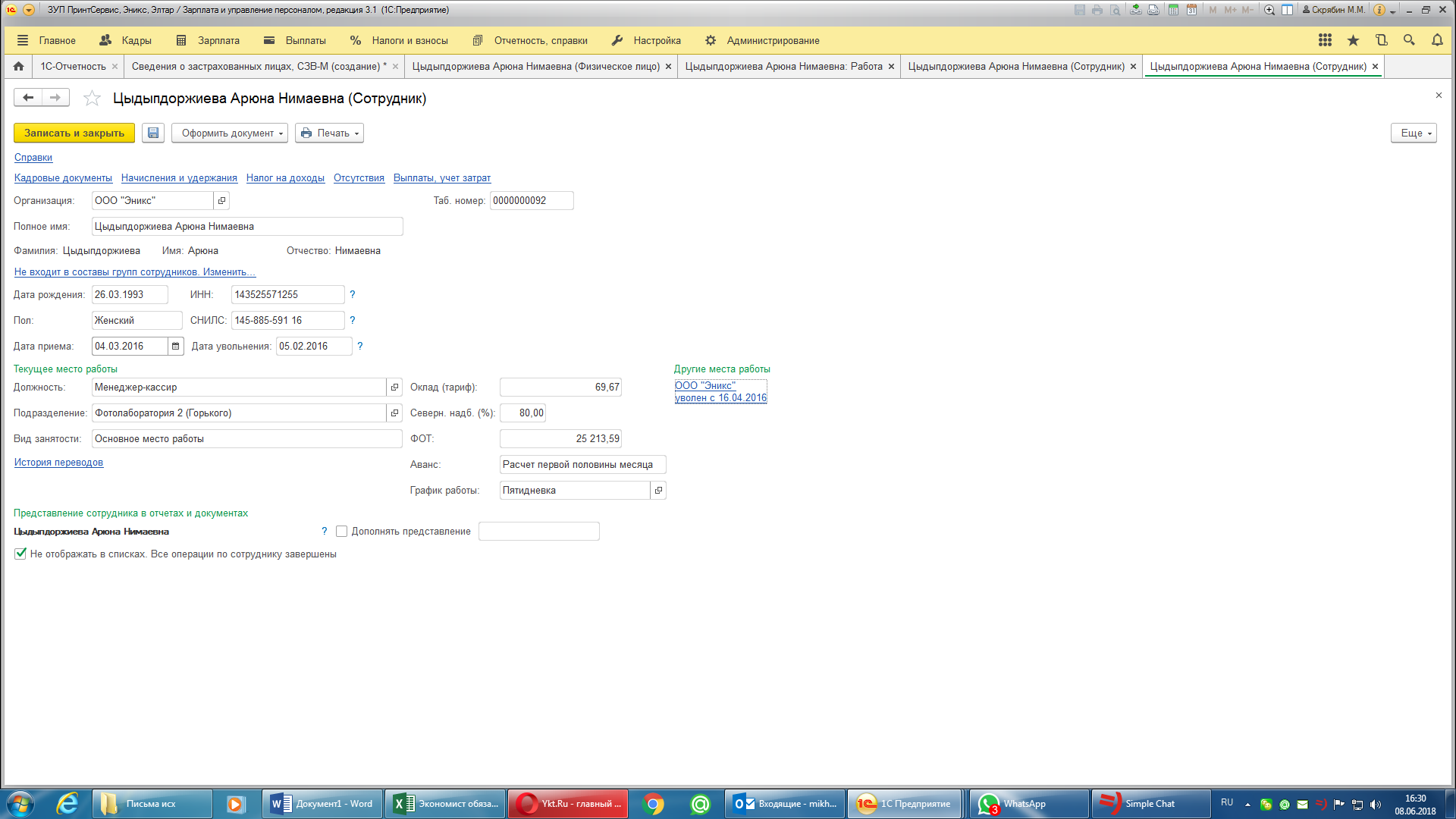 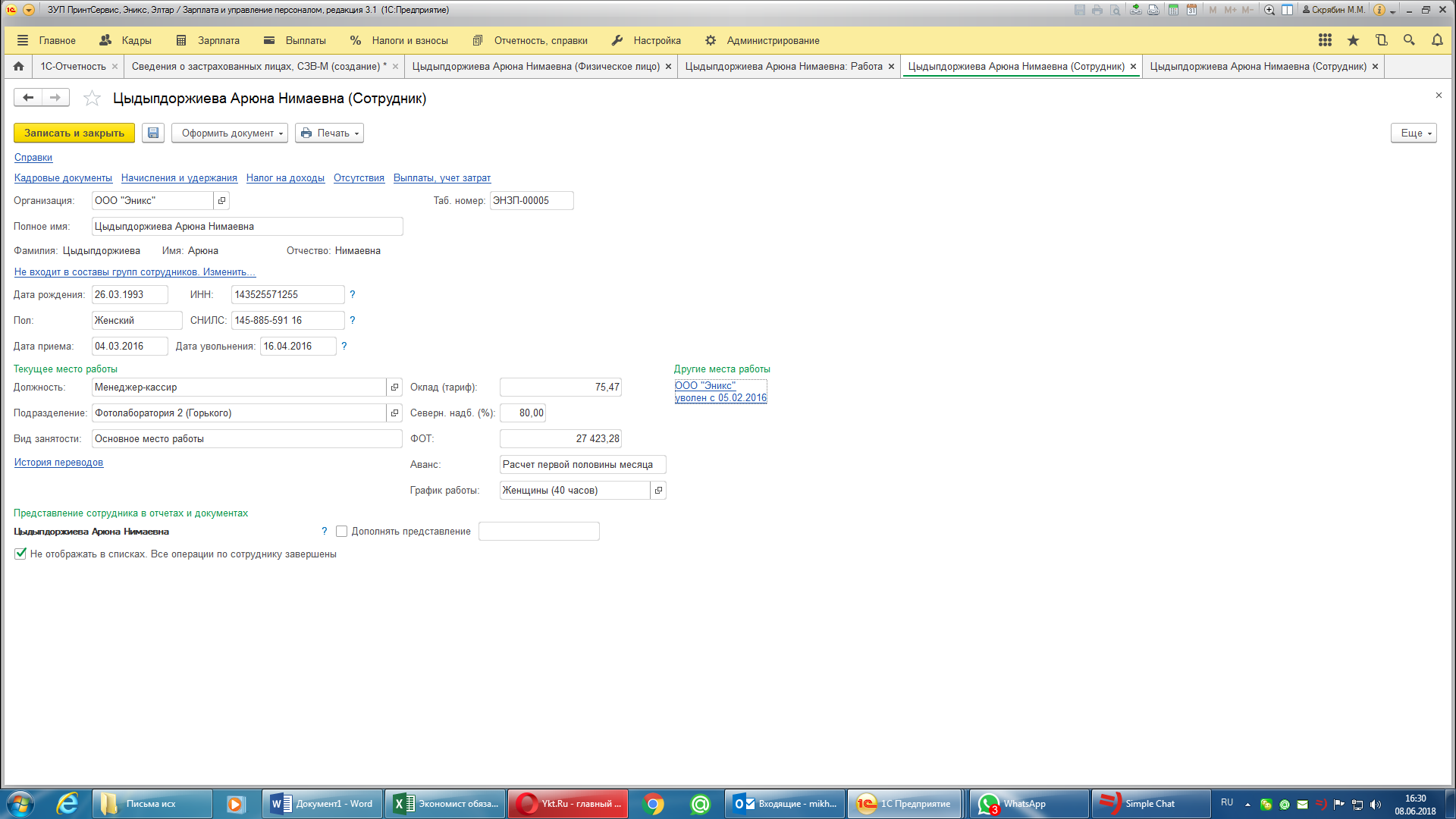 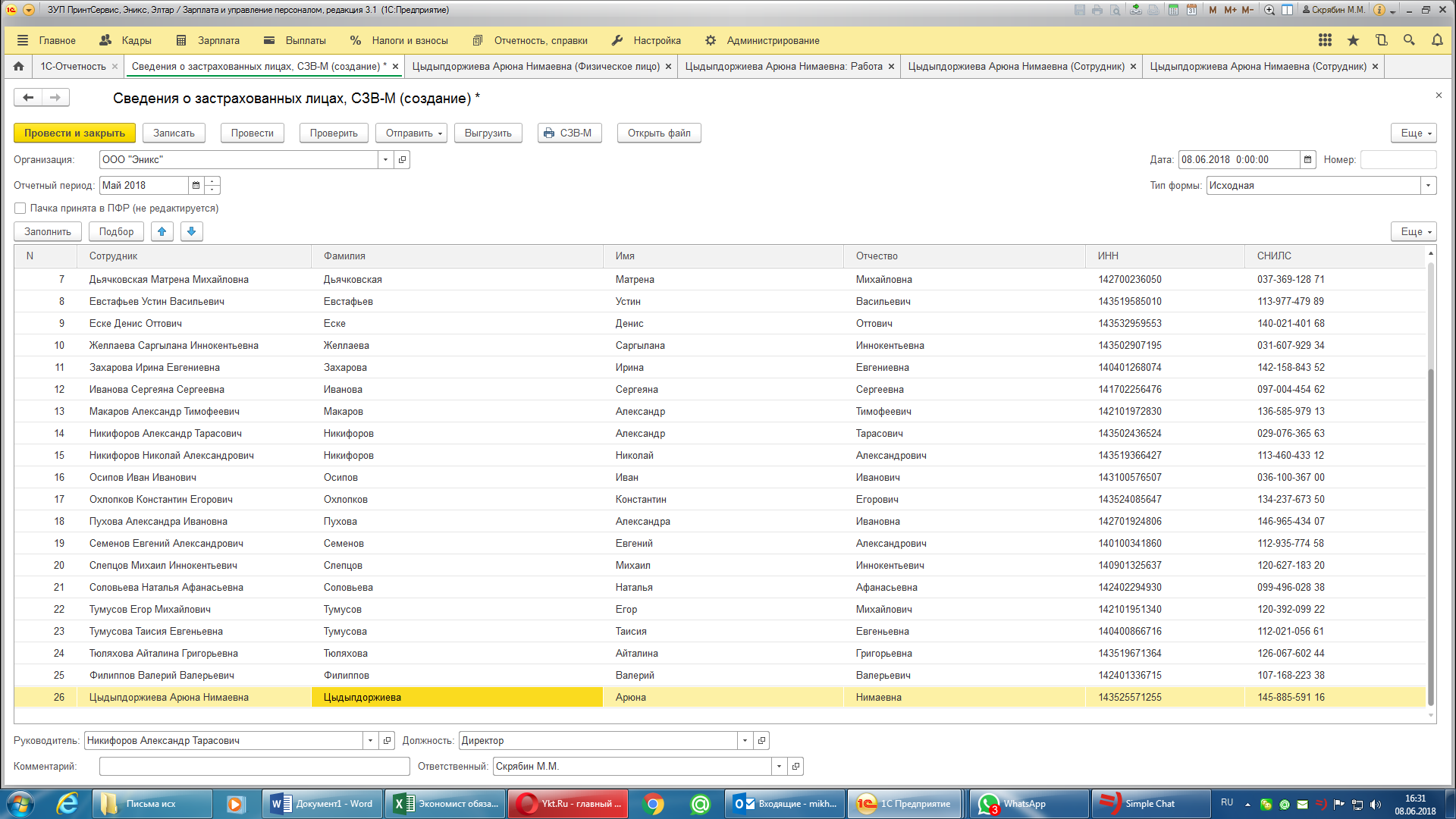 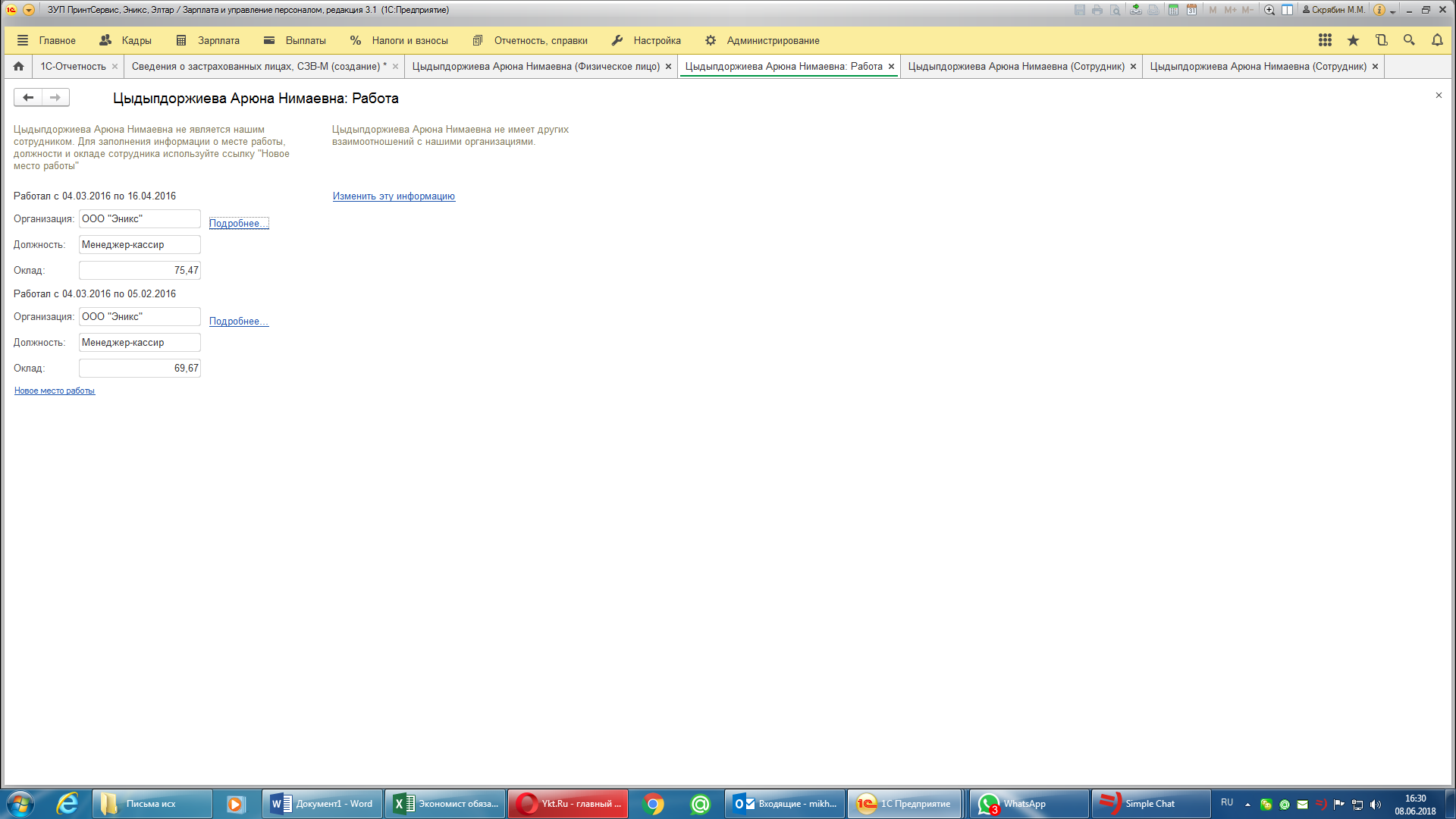 